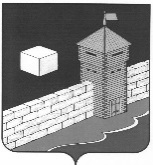 АДМИНИСТРАЦИЯ КАРАТАБАНСКОГО СЕЛЬСКОГО ПОСЕЛЕНИЯЕТКУЛЬСКОГО МУНИЦИПАЛЬНОГО РАЙОНАЧЕЛЯБИНСКОЙ ОБЛАСТИП  О  С  Т  А  Н  О  В  Л  Е  Н  И  Е                                                    Об утверждении типовой формы проверочного листа используемого при поведении муниципального контроля в сфере благоустройства на территории Каратабанского сельского поселенияРуководствуясь частью 2 статьи 53 Федерального закона от 31 июля 2020 года №248-ФЗ «О государственном контроле (надзоре) и муниципальном контроле в Российской Федерации», постановлением Правительства Российской Федерации от 27.10.2021г. №1844 «Об утверждении требований к разработке, содержанию, общественному обсуждению проектов форм проверочных листов, утверждению, применению, актуализации форм проверочных листов, а также случаев обязательного применения проверочных листов», администрация Каратабанского сельского поселенияПОСТАНОВЛЯЕТ:Утвердить типовую форму проверочного листа используемого при поведении муниципального контроля в сфере благоустройства на территории Каратабанского сельского поселения, согласно приложению.Настоящее постановление вступает в законную силу с 01.03.2022 года.Глава Каратабанского сельского поселения                                        С.В. ДанилкинПриложение к Постановлению администрацииКаратабанского сельского поселенияот ___________ № ___   АДМИНИСТРАЦИЯ КАРАТАБАНСКОГО СЕЛЬСКОГО ПОСЕЛЕНИЯЕТКУЛЬСКОГО МУНИЦИПАЛЬНОГО РАЙОНАЧЕЛЯБИНСКОЙ ОБЛАСТИ                                                  МУНИЦИПАЛЬНЫЙ КОНТРОЛЬ В СФЕРЕ БЛАГОУСТРОЙСТВАПРОВЕРОЧНЫЙ ЛИСТ при проведении муниципального контроля в сфере благоустройстваФамилия имя, отчество гражданина или индивидуального предпринимателя (ИНН, ОГРН, адрес гражданина или индивидуального предпринимателя), наименование юридического лица (ИНН, ОГРН, адрес юридического лица его филиалов, представительств, обособленных структурных подразделений, являющихся контролируемыми лицами ______________________________________________________________________________________________________________________.Вид контрольного (надзорного) мероприятия ____________________________________________________________.Объект муниципального контроля в отношении которого проводится контрольное мероприятие____________________________________________.______________________________________________________________Место проведения контрольного (надзорного) мероприятия_________________________________________________.Реквизиты решения администрации Каратабанского сельского поселения о проведении контрольного (надзорного) мероприятия__________________________________________________.Реквизиты нормативного правового акта администрации Каратабанского сельского поселения об утверждении формы проверочного листа_______________________________________________________________.Учетный номер контрольного (надзорного) мероприятия__________________________________________________.Должность, фамилия и инициалы должностного лица администрации Каратабанского сельского поселения, в должностные обязанности которого в соответствии с положением о муниципальном контроле входит осуществление полномочий по муниципальному контролю в сфере благоустройства на территории Каратабанского сельского поселения.Список контрольных вопросов, отражающих содержание обязательных требований, ответы на которые свидетельствуют о соблюдении или несоблюдении контролируемым лицом обязательных требований.*Графа «примечание» подлежит обязательному заполнению в случае заполнение графы «неприменимо».456572,  Челябинская область, Еткульский район, с. Каратабан, ул. Набережная, д.6ОГРН 1027401635854, ИНН 7430000333, КПП 743001001 тел.(факс) 8(351-45)94-1-43 456572,  Челябинская область, Еткульский район, с. Каратабан, ул. Набережная, д.6ОГРН 1027401635854, ИНН 7430000333, КПП 743001001 тел.(факс) 8(351-45)94-1-43№ п/пСписок вопросовРеквизиты нормативных правовых актов с указанием их структурных единицОтвет на вопрос (да/нет/неприменимо)Примечание1Проводятся ли на прилегающей территории к земельному участку работы по содержанию и уборке территории?Часть 3 раздел 2 Правил содержания и  благоустройства территории Каратабанского сельского поселения  Еткульского  муниципального  района  Челябинской  области, утвержденных Решением Совета депутатов Каратабанского сельского поселения от 18.10.2018г. № 332Проводится ли собственником нежилых зданий, строений и сооружений меры по очистке кровель, карнизов, водостоков, навесов от снега, наледи, сосулек?  Часть 3 раздел 1 ст.41  Правил содержания и  благоустройства территории Каратабанского сельского поселения  Еткульского  муниципального  района  Челябинской  области, утвержденных Решением Совета депутатов Каратабанского сельского поселения от 18.10.2018г. № 334Допускается ли выпас сельскохозяйственных животных на территориях общего пользования?Часть  5 ст.48  Правил содержания и  благоустройства территории Каратабанского сельского поселения  Еткульского  муниципального  района  Челябинской  области, утвержденных Решением Совета депутатов Каратабанского сельского поселения от 18.10.2018г. № 335Имеется ли разрешения на проведение земляных работ, связанных с повреждением зеленых насаждений, нарушений конструкций дорог, тротуаров?Часть 3 раздел 1 Правил содержания и  благоустройства территории Каратабанского сельского поселения  Еткульского  муниципального  района  Челябинской  области, утвержденных Решением Совета депутатов Каратабанского сельского поселения от 18.10.2018г. № 33